Privacy Disclosure Form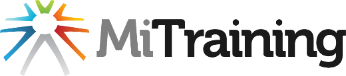 Personal DetailsPersonal DetailsPersonal DetailsPersonal DetailsPersonal DetailsPersonal DetailsStudent NameTitle   Mr        Mrs        Ms         Miss   Mr        Mrs        Ms         MissAddressPost CodePost CodeEmailTel/MobileTel/MobileAge declaration   I am OVER 18 years of age   I am UNDER 18 years of age        I am OVER 18 years of age   I am UNDER 18 years of age        I am OVER 18 years of age   I am UNDER 18 years of age        I am OVER 18 years of age   I am UNDER 18 years of age        I am OVER 18 years of age   I am UNDER 18 years of age     ConsentConsentConsentConsentConsentConsentDescription consentDescription consentDescription consentDescription consentDescription consentDescription consentI understand that MiTraining will not release any personal information held about me to a third party without my prior written permission to do so. I hereby consent to the information, identified below, held by MiTraining being release/provided to the third party nominated below. I understand and agree that I will notify MiTraining if I decide to withdraw this permission.I understand that MiTraining will not release any personal information held about me to a third party without my prior written permission to do so. I hereby consent to the information, identified below, held by MiTraining being release/provided to the third party nominated below. I understand and agree that I will notify MiTraining if I decide to withdraw this permission.I understand that MiTraining will not release any personal information held about me to a third party without my prior written permission to do so. I hereby consent to the information, identified below, held by MiTraining being release/provided to the third party nominated below. I understand and agree that I will notify MiTraining if I decide to withdraw this permission.I understand that MiTraining will not release any personal information held about me to a third party without my prior written permission to do so. I hereby consent to the information, identified below, held by MiTraining being release/provided to the third party nominated below. I understand and agree that I will notify MiTraining if I decide to withdraw this permission.I understand that MiTraining will not release any personal information held about me to a third party without my prior written permission to do so. I hereby consent to the information, identified below, held by MiTraining being release/provided to the third party nominated below. I understand and agree that I will notify MiTraining if I decide to withdraw this permission.I understand that MiTraining will not release any personal information held about me to a third party without my prior written permission to do so. I hereby consent to the information, identified below, held by MiTraining being release/provided to the third party nominated below. I understand and agree that I will notify MiTraining if I decide to withdraw this permission.Information permissible to be given to the third partyInformation permissible to be given to the third partyInformation permissible to be given to the third partyInformation permissible to be given to the third partyInformation permissible to be given to the third partyInformation permissible to be given to the third party   Training attendance   Training location   Personal information                                                            Other (please specify):   Training attendance   Training location   Personal information                                                            Other (please specify):   Certification documentation   Assessment results   Certification documentation   Assessment results   Certification documentation   Assessment results   Certification documentation   Assessment resultsThird party Third party Third party Third party Third party Third party Full nameTelMobileMobileAddressCompanyTitle/positionEmailAuthorisationAuthorisationAuthorisationAuthorisationAuthorisationAuthorisation SignatureDateDate         /           /      Legal guardian (if under 18 years of age)Legal guardian (if under 18 years of age)Legal guardian (if under 18 years of age)Legal guardian (if under 18 years of age)Legal guardian (if under 18 years of age)Legal guardian (if under 18 years of age)SignedRelationshipRelationshipPrint nameDateDate         /           /      